السيرة الذاتية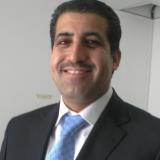 الاسم : د. فيصل محمد رجا الشقيرات.                                  تاريخ ومكان الميلاد : 1/6/1975.العنوان الدائم: معان – الأردن	  هاتف : 2179000-3-962+.            خلوي: (77625347-7-00962).العنوان الحالي: المملكة الأردنية الهاشمية- معان / جامعة الحسين بن طلال.العنوان الإلكتروني : fshogairat@ahu.edu.joالمؤهلات العلمية :-  دكتوراه القانون الخاص ( التجاري)- الشركات ( شركة الشخص الواحد)، معهد البحوث والدراسات العربية / القاهرة ،  جمهوريه مصر العربية،2012م.الماجستير في القانون، جامعة مؤتة / الأردن – 2007.البكالوريوس في القانون، الجامعة الأردنية / الأردن– 1997.الخبرات الأكاديمية:محاضر غير متفـرغ /جامعة الحسين بن طلال من الفصل الدراسي الثاني 2007/2008 وحتى الفصل الدراسي الثاني 2009/2010.محاضر متفرغ / جامعة شقراء – المملكة العربية السعودية ، للعام الجامعي للعام الجامعي 2011/2012 وحتى  العام الجامعي 2013/2014م.استاذ مساعد بقسم القانون الخاص – كلية القانون / جامعة الحسين بن طلال.	الانتاج العلمي: ( الأبحاث والكتب) الأبحاث المنشورة:بحث  منشور بعنوان" إنتهاء عقد التأجير التمويلي: دراسة مقارنة بين التشريعين الاردني والمصري"،  في المجلة الكندية للسياسة والقانون( كندا)، المجلد (9) ، العدد(1) ،2016.بحث منشور بعنوان "أثر رابطة التبعيّة في سريان قانون العمل على علاقة العامل برب العمل في التشريع الأردني" في المجلة الكندية للسياسة والقانون( كندا)،  ، المجلد (10)، العدد(3)، 2017 .بحث بعنوان منشور "التزام المؤمن بالتعويض في التأمين من المسؤولية المدنية: دراسة تحليلية تأصيلية في القانون المدني الاردني" (الاردن) ، مجلة جامعة الحسين بن طلال للبحوث، المجلد (3) العدد(2)، (2017). الكتب المنشورة:كتاب شركة الشخص الواحد ذي المسؤولية المحدودة، 2016 بدعم من وزارة الثقافة الأردنية.   المواد التي قمت بتدريسها:القانون التجـــاري.التشريعات المالية والمصرفية.القانون في حياتنا.النظم.مبادئ علم القانونقراءات مختارة من إدارة الأعمال باللغة الانجليزية.مقدمة في إدارة التأمين والمخاطر.مبادئ الادارة.اعادة التامين باللغة الانجليزية.مبادئ القانون التجاري لطلبة ادارة الاعمال.قانون العقوبات القسم العام.قانون الشركات والإفلاس.الاوراق التجارية والعمليات المصرفية. الخبرات العملية الأكاديمية:رئيس قسم القانون الخاص / كلية القانون/ جامعة الحسين بن طلال /2017 لغاية تاريخه.مشرف قسم اللغة الانجليزية / كلية العلوم والدراسات الإنسانية - ثادق والمحمل/ جامعة شقراء - المملكة العربية السعودية ، للعام الجامعي 1432/1433هـ من 1/12/1432هـ، ولغاية2 / ربيع الثاني /1434هـ.       الخبرات العملية الإدارية:موظف ديوان وشؤون عاملين / شعبة الديوان وشؤون العاملين /جامعة الحسين بن طلال من 1/10/1997-1/11/1998.مسجل / جامعة الحسين بن طلال - دائرة القبول والتسجيل، 1/11/1998 ولغاية 1/4/2002.رئيس فرع المتابعة والملفات/دائرة الشؤون الإدارية / جامعة الحسين بن طلال1/4/2002-12/4/2006.رئيس ديوان كلية هندسة التعدين والبيئة / جامعة الحسين بن طلال،13/1- 10/9/2006.رئيس ديوان الرئاســة / جامعة الحسين بن طلال، 10/9/2006م ولغاية 17/2/2008م.مدير دائرة الشؤون الإدارية / جامعة الحسين بن طلال، من 17/2_18/10/2008م. مدير دائرة البعثات العلمية / جامعة الحسيـن بن طلال، من 19/10/2008م سابقاً.مدير دائرة المطبوعات وخدمات الباحثين/جامعة الحسين بن طلال من 19/10/2008م وحتى 11/10/2011م.مساعد عميد البحث العلمي والدراسات العليا.الدورات التدريبية  والتنمية الذاتية :شهادة رخصة قيادة الحاسوب الدولية ( ICDL )، جامعة الحسين بن طلال 2006م.دورة مهارات استخدام الحاسوب، جامعة الحسين بن طلال، 2003م.دورة حفظ الوثائق والملفات ورؤساء الدواوين – المعهد الوطني للتدريب، عمان، 2000م.دورة استراتيجيات التفوق والتنمية الذاتية / مركز الدراسات والاستشارات وتنمية المجتمع/ جامعة الحسين بن طلال  من 28-29/7/2009م.دورة " مقدمة في كتابة الأخبار وإعداد التقارير" / مركز الدراسات والاستشارات وتنمية المجتمع/ جامعة الحسين بن طلال من2-10/3/2010م.-    ورشة عمل " كتابة مشروع البحث العلمي" /جامعة الحسين بن طلال بالتعاون مع المجلس الأعلى للعلوم والتكنولوجيا بتاريخ 7/3/2010م.- ورشة معايير الجودة في التعليم العالي/ جامعة شقراء- المملكة العربية السعودية 29/محرم/1433هـ.- ورشة نتائج التعلم/ جامعة شقراء - المملكة العربية السعودية / 26 ربيع الأول 1433هـ.- اللقاء الثالث لوحدة الإرشاد الأكاديمي / جامعة شقراء -المملكة العربية السعودية ،12/3/2012م ( خمسة محاور).- ورشة عمل "مخرجات التعلّم" في تنفيذ وتقييم البرنامج – المجلس الثقافي البريطاني/ الرياض، 26-27/ربيع الأول 1433هـ.- ورشة تقييم جودة الطالب الجامعي، المجلس الثقافي البريطاني/ الرياض وجامعة شقراء-الرياض،28/12/1433هـ.- ورشة إعداد وكتابة تقرير الدراسة الذاتية للمؤسسة والبرامج لغايات هيئات اعتماد الجامعات، جامعة شقراء، الرياض، 6/1/1434هـ.- ورشة مؤشرات الأداء والمقارنات المرجعية في المؤسسة والبرنامج لغايات هيئات اعتماد الجامعات، جامعة شقراء، الرياض ، 13/1/1434هـ.الأنشطة والخبرات الأخرى :مستشار متطوع مع برنامج إنجاز وإعطاء دورات ( كيف أكون قيادياً ، جولة في السوق، الاقتصاد من حولي).المشاركة كمراقب ميداني في لجان مسوحات اجتماعية واقتصادية أجرتها جامعة الحسين بن طلال في محافظة معان.عضو شبكة الأخبار الجامعية / جامعة الحسين بن طلال سابقاً.لقاءات تلفازية واذاعية في موضوعات عديدة.المشاركة في عدة لجان ومجالس على النحو الآتي:عضو نقابة المحامين الأردنيين، محام مزاول ومستشار قانوني حالياً.عضو المجلس التأديبي الابتدائي للموظفين / جامعة الحسين بن طلال ، سابقاً.عضو في عدة لجان تحقيق مع الموظفين/جامعة الحسين بن طلال ، سابقاً.رئيس لجنة تسلّم المشتريات المحلية / جامعة الحسين بن طلال ، سابقاً.عضو لجنة تسلّم مواد عطاءات مركزية / جامعة الحسين بن طلال ، سابقاً .العمل أمينـاً لسر مجلس البحث العلمي ، ولجنة البعثات العلمية بجامعة الحسين بن طلال .عضو مجلس كلية العلوم والدراسات الانسانية – ثادق والمحمل/ جامعة شقراء سابقاً.عضو لجنة الجودة في كلية العلوم والدراسات الإنسانية - ثادق والمحمل/ جامعة شقراء سابقاً.رئيس لجنة التقويم الذاتي/ قسم اللغة الانجليزية كلية العلوم والدراسات الإنسانية- ثادق والمحمل/ جامعة شقراء سابقاً.رئيس لجنة حقوق الطلاب في كلية العلوم والدراسات الإنسانية - ثادق والمحمل/ جامعة شقراء سابقاً.عضو لجنة تأديب الطلاب في كلية العلوم والدراسات الإنسانية - ثادق والمحمل/ جامعة شقراء سابقاً.عضو لجنة إعداد الجداول الدراسية  كلية العلوم والدراسات الإنسانية - ثادق والمحمل/ جامعة شقراء سابقاً.نائب رئيسة لجنة معادلات المواد المقدمة من الطلبة في كلية العلوم والدراسات الإنسانية - ثادق والمحمل/ جامعة شقراء سابقاً.مستشار لجنة حقوق الطالبات ولجنة تأديب الطالبات في كلية العلوم والدراسات الإنسانية - ثادق والمحمل/ جامعة شقراء سابقاً.مقرر لجان تحقيق عديدة مع موظفي الجامعة – جامعة الحسين بن طلال.اللغات :اللغة العربية : اللغة الأم، ممتاز ( قراءة، كتابة، ومحادثة ).اللغة الإنجليزية : جيد جدا ( قراءة ، كتابة) جيد (محادثة ).